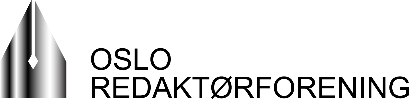 Deltakere på Oslo Redaktørforenings julemøte 4. desember 2017NavnTittelRedaksjonAlf GjøsundRedaktør religion og debattVårt LandArild KveldstadStabssjefAftenpostenArne JensenGeneralsekretærNorsk RedaktørforeningAsbjørn BakkeVaktsjefAftenpostenAud Dalseggansvarlig redaktørAllersAud KolbergBerit AalborgRedaktør politikk og verdenVårt LandBerit Kvamansvarlig redaktørArbeidsliv i Norden Berit SimenstadRedaksjonssjefAftenpostenBernt OlufsenBloggerBjørn K. BoreRedaksjonssjefDagbladet PlussBård Folke FredriksenStatssekretær (H)KulturdepartementetCarina Alice BredesenSports- og nyhetsredaktørNettavisenChristina GulbrandsenAnsvarlig redaktørIngeniørenes stemmeChristine MeyerDavid StenerudDigitallederDagsavisenEinar AaraasPensjonistPensjonistEirik WinsnesUtviklingsredaktørAftenpostenElin FloberghagenGeneralsekretærNorsk PresseforbundEllen Beate DyviAnsvarlig redaktørDen norske tannlegeforenings TidendeErik StephansenNyhetsredaktørNettavisenFelicia ØyståAnsvarlig redaktør og daglig lederAkershus AmtstidendeFinn StovelandPensjonertTidligere redaksjon,UtdanningFred C. GjestadAnsvarlig redaktørRaumnesGard Michalsenredaktør og daglig lederMedier24.noGard SteiroAnsvarlig redaktørVGGudleiv ForrPensjonistDagbladetGunnar StavrumSjefredaktørNettavisenGuri Leyell SkedsmoRedaktør Aftenposten Junior Gøril HusepublisherKlar TaleHans Erik MatreRedaktør emeritusAftenpostenHelje SolbergRedaktør/Adm dirVGTVIngrid IndsethNyhetsredaktørE24Irene HalvorsenSjefredaktørNationenIvar A. IversenRedaksjonssjefMorgenbladetIvar GranaasenPensjonistAftenpostenJane ThrondsenRedaktørVGJon Magne LundpensjonistVårt LandKarianne SolbrækkeNyhetsredaktørTV 2Kjell WernerAnsvarlig redaktørAvisenes Nyhetsbyrå (ANB)Kjell-Erik KallsetNyheitssjefKlassekampenKjersti Løken StavrumAdm.dir.Stiftelsen TiniusKjersti SortlandRedaktørBudstikkaKjetil B. AlstadheimPolitisk redaktørDagens NæringslivKjetil StormarkAnsvarlig redaktørAldrimer.noKjetil WiedswangKommentatorDNLillian VambheimRedaktørAftenpostenMads Yngve StorvikSjefredaktør/adm.dirNTBMagne LerøSjefredaktørDagens PerspektivMarie SimonsenRedaktørDagbladetMartin KolbergStortingsrepresentant (Ap)Martine AurdalDebattansvarlig og kommentatorDagbladetMona AskerødAnsvarlig redaktør/daglig lederMusikkulturMonica AndersenSekrNorsk RedaktørforeningMorten AassCEO og ansvarlig utgiver MTG MTG inkl. P4, FTV og ViasatMorten Ø. KarlsenFrontredaktørNettavisenNils ØyPensjonist, forfatterMunin Ole Kristian BjellaanesNyhetsredaktørNTBPer Arne KalbakkEtikkredaktørNRKPer Aslak ErtresvågPensjonistPensjonistPernille JohnsenAnsvarlig redaktørSkumlestReidun Kjelling Nybøass. generalsekretærNorsk RedaktørforeningSarah SørheimKulturredaktør Aftenposten Silje HovlandRedaksjonssjefTV 2 NyheteneSvein-Erik HoleRedaktørTekniks Ukeblad MediaSveinung FlaathenTeknikkSHS MediaTor Eigil StordahlAnsvarlig redaktør F - Forsvarets forumTor StrandRedaktørABC NyheterTor TorgersenKameraArctic VideoTora HerudAnsvarlig redaktørSeniorpolitikk.noTormod HaugstadRedaktørTeknisk UkebladTorunn PettersenSjefredaktørTaraTrine EilertsenPolitisk redaktørAftenpostenTrond SundnesUtviklingsrdaktørDagens Næringsliv Truls BergAnsvarlig redaktørInnoMag.noVegard Storbråten ØyeNyhetsredaktørEidsvoll Ullensaker BladVeslemøy ØstremeventansvarligAftenpostenØyvind  NæssStabssjefVGØyvind HenriksenMagasinredaktørE24 Dine PengerÅshild BreianRedaksjonssjefTara